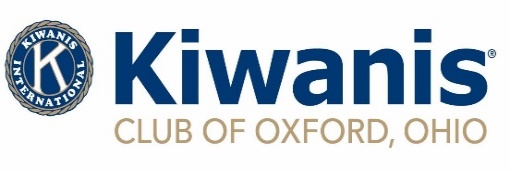 Small Grant Request Form(to be used for grant requests $200 or less)(Use Only the Tab Key to Proceed to Next Field)(Fields Will Automatically Expand to Accommodate Data Entry)Kiwanis is a global organization of volunteers, dedicated to improving the world one child and one community at a time. The Kiwanis Club of Oxford, Ohio is committed to responding to the unique needs of the greater Oxford community. Criteria priorities used for grant evaluations are 1)children in need, 2)medical health needs, 3)families in need, 4)children’s education, and 5)community improvement.Organizational InformationOrganization Name:                                                                                                                                                                  Address:        City:        St.  	Zip:             Tele No:        Email:        Contact Person:                                                                                            Program/Project InformationList Other Funding Sources for this Program/Project:     Past Recipient InformationHave You Received Grant(s) Kiwanis in the Past?   			If Yes, Please Describe the Last Two Grants:     Authorized Officer of OrganizationName & Title:       Date Submitted:     (If Payee Name or Address differs from Information Above, Please Explain);      Program/Project Title:           Amt Requested:         If Granted, Specify How Funds Will be Used:      Approximate Date Funds Needed:     